April 4, 2024HCJFS REQUEST FOR PROPOSALFAMILY PRESERVATION CONTINUUM SERVICESRFP SC02-24RADDENDUM 1The RFP Conference for Family Preservation Continuum Services is being changed from:Friday, April 5, 2024, 1:00 p.m. – 3:00 p.m.TOFriday, April 5, 2024, 1:30 p.m. – 3:30 p.m.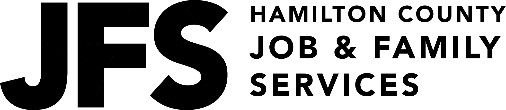 Office of the Director:222 East Central Parkway Cincinnati, OH  45202-1225Board of Commissioners:Alicia Reece, Denise Driehaus, Stephanie Summerow DumasCounty Administrator:  Jeffrey Aluotto Director: Michael Patton	 General Information:  (513) 946-1000General Information TDD:  (513) 946-1295Website: www.hcjfs.org 